PROPOSITION DE PARCOURS INDIVIDUALISE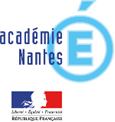 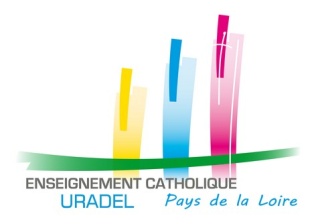 Année scolaire 2016-2017Pour les élèves scolarisés dans l’Enseignement Catholique, document à adresser au service MIJEC de la direction diocésaineEtablissement ………………………….Bénéficiaire : Nom : …………………………………………	 Prénom : ...................................................................Né le : ………………………………………...	 moins de 16 ans    plus de 16 ansAdresse : ....................................................................................................................................................……………………………………………………………………………………………………………………...Tel : …………………………………………… Classe : .......................................................	Professeur Principal ………………………………….Date de début : .........................................	Date de fin : …………………………………………Contexte et constats Parcours scolaire – situation observée – (Diagnostic des difficultés au regard du socle commun).Actions déjà mises en placeProposition de Parcours Individualisé et objectifsModalités de mise en œuvre Actions prévues Suivi et évaluationMoyens complémentaires demandés 	 oui	x nonPartenariat (s) : Service MIJEC – DDEC  – Entreprises – Associations – Lycées…Engagement de suivi : Documents joints pour validation du parcours :Eventuellement, bulletins scolaires, si besoin à la demande du service MIJECPPRE en cours (si élève de moins de 16 ans), si besoin à la demande du service MijecEmploi du temps de la classe et emploi du temps de l’élève durant la mise en œuvre du parcours,Bilan du suivi de l’élève par le professeur principal, si besoin à la demande de la MijecA transmettre au service MIJEC à : bbedier@ec44.frLe ………………..2016                                                                Référent MIJEC diocésain  - DDEC 44-Nature del’intervention(discipline - suiviNom - PrénomstatutNombres d’heures prévuesNombres d’heures prévuesNature del’intervention(discipline - suiviNom - PrénomstatutSur tempsde serviceEn HSE123Découverte formations(LP, SEGPA, CFA…)Joindre les conventions de stages LP au dossier de l’élèveDécouverte du monde professionnel(Entreprise, association…)Joindre les conventions de stages et les rapports de stage entreprises  au dossier du jeune.Le, ……………………………Personne de l’établissement assurant le suivi Si demande de l’établissement : accompagnateur Mijec Le, ………………………..ÉlèveLe, ………………………..Responsable légal de l’élèveLe, …………………..Chef d’établissementAvis pédagogique Favorable                    DéfavorableObservations :Accord de prise en chargeMoyens accordés : ….. HSE